Ministerstvo vnútra zriadilo infolinky pre ukrajinsky hovoriace osoby28. 02. 2022

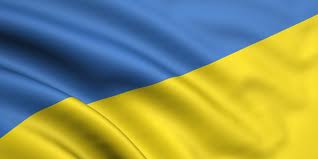 Ministerstvo vnútra Slovenskej republiky zriadilo na pôde Akadémie Policajného zboru v Bratislave v spolupráci so sekciou krízového riadenia a sekciou informatiky, telekomunikácií a bezpečnosti MV SR infolinky pre osoby hovoriace ukrajinským jazykom.Sú to linky: +421 513 816 111
+421 259 765 111Linky sú dostupné aj z Ukrajiny a slúžia pre informovanie občanov v núdzi hovoriacich po ukrajinsky. Žiadame preto verejnosť, aby tieto linky zbytočne nevyužívali, pretože sú určené pre pomoc občanom Ukrajiny.Міністерство внітрішніх справ Словацької республіки створило на території Поліцейської академії в Братіславі в співпраці із секцією кризового менеджменту та секція інформатики, телекомунікації та безпеки інфолінку(гарячу лінію) для  осіб, які розмовляють українською мовою.Це номери:+421 513 816 111
+421 259 765 111Лінії також доступні з України і служать для інформування громадян, які потребують україномовної допомоги, тому ми просимо населення не використовувати ці лінії без потреби, оскільки вони спрямовані на допомогу громадянам України.